Приложение № 2к Порядку проведения оценки регулирующего воздействия проектов муниципальных нормативных правовых актов муниципального образования "Город Архангельск", затрагивающих вопросы осуществления предпринимательской и инвестиционной деятельностиСПРАВКАо результатах  публичных  консультаций  по проекту правового акта"Об утверждении Порядка проведения торгов на право заключения договора на размещение нестационарного торгового объекта на территории муниципального образования "Город Архангельск" без предоставления земельного участка"Разработчик  департамент экономического развития Администрации муниципального образования "Город Архангельск"Сфера регулирования предпринимательская деятельностьСроки проведения публичных консультацийНачало "28" марта 2019 г.Окончание "17" апреля 2019 г.Проведенные публичные консультации по проекту правового актаСостав участников публичных консультацийСвод предложений по результатам публичных консультаций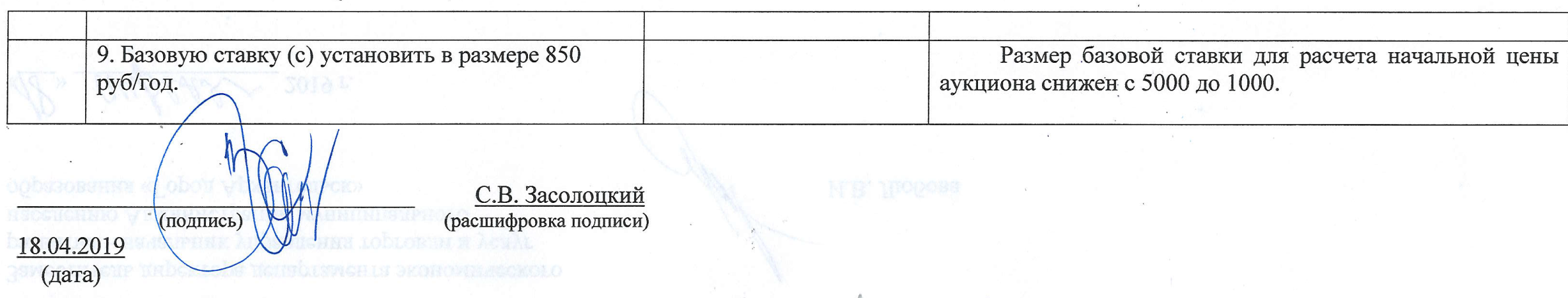 Заместитель директора департамента экономического развития – начальник управления торговли и услуг населению Администрации муниципального образования «Город Архангельск»                 					    И.В. Любова«___» _________________ 2019 г.№ п/пНаименование формы проведения публичных консультацийСрок (дата)проведенияКоличество участников публичных консультаций (человек)1.Заочные публичные консультации на сайте Администрации муниципального образования "Город Архангельск"28.03.2019 – 17.04.20192№п/пНаименование целевой группыКоличество участников целевой группы (человек)Доля от общего количества участников (%)1.Уполномоченный при Губернаторе Архангельской области по защите прав предпринимателей150,0%2.Представители общественных организаций малого и среднего  предпринимательства Архангельска и Архангельской области150,0%ИТОГО2100№ п/пЗамечания и предложенияУчастники консультаций, представившие замечания и предложенияКомментарии (позиция) разработчика1В тексте постановления (абзац 2 подпункт 1 пункт 2) предусмотреть сохранение права на эксплуатацию действующих НТО на срок не менее 3-х месяцев, изложив в следующей редакции:  «юридические лица, индивидуальные предприниматели и граждане, эксплуатировавшие установленные в соответствии со Схемой размещения нестационарных торговых объектов на территории муниципального образования «Город Архангельск» (далее – Схема), утвержденной постановлением мэрии города Архангельска от 02.07.2012 № 178, нестационарные торговые объекты на основании договоров аренды земельных участков, заключенных на неопределенный срок, действовавших на момент утверждения Схемы, сохраняют право на их эксплуатацию до дня расторжения договора, но не менее, чем на три месяца с момента уведомления о прекращении договора аренды земельного участка, заключенного на неопределенный срок.».Уполномоченный при Губернаторе Архангельской области по защите прав предпринимателейПредложение будет рассмотрено.  С целью снижения финансовой нагрузки на субъектов предпринимательской деятельности считаем целесообразным снизить шаг аукциона, установленный в пункте 1.4 Порядка проведения торгов на право заключения договоров на размещение нестационарных торговых объектов на территории муниципального образования «Город Архангельск» без предоставления земельного участка (далее – Порядок), и установить его в размере не более 5% от начальной цены аукциона.Предложение будет рассмотрено.  В разделе 2 Порядка предусмотреть, что происходит с задатком для победителя аукциона – возвращается победителю или зачисляется в цену договора.Предложение будет рассмотрено.  Пункт 4.4 Порядка содержит заведомо невыгодные и рисковые для владельца НТО условия в части установления оснований для отказа администрации в одностороннем порядке от исполнения договора (подпункты 3 и 4 пункта 4.4 Порядка). Так, за нарушения законодательства в сфере продажи табачной и алкогольной продукции, санитарно-эпидемиологических требований наступает административная ответственность. Досрочное расторжение договора на право размещения НТО по инициативе администрации является еще одной мерой ответственности за совершенное правонарушение. Считаем необходимым исключить подобное условие из Порядка и условий Договоров (подпункт 5 пункта 6.1 раздела 6 Договоров). Подпунктом 6 пункта 6.1 раздела 6 Договоров предусмотреть право Администрации на досрочное расторжение Договора в одностороннем порядке при наличии подтвержденных актами о соблюдении условий Договора трех и более нарушений владельцем НТО обязательств в течение года.Договором на собственника НТО возлагается ответственность за ведение бизнеса в правовом поле, если это условие собственником не соблюдается, то договор будет расторгнут, а адрес для размещения НТО будет вновь выставлен на аукцион. В данном случае расторжение договора является мерой защиты интересов и здоровья граждан, а также предоставляется возможность вести бизнес по данному адресу другому (законопослушному) предпринимателю.В части предложения об установлении в подпункте 6) пункта 6.1 временно́го ограничения в 1 год для учета количества допущенных Владельцем НТО нарушений обязательств, предусмотренных подпунктами 2.3.2 - 2.3.9, 2.3.11 пункта 2.3 Договора, поясняем, что согласно подпунктам 5.2-5.4 Договора за нарушение обязательств, предусмотренных подпунктами 2.3.2 - 2.3.8, 2.3.11 пункта 2.3 Договора, Владелец НТО выплачивает неустойку в размере 10% от цены права на размещение нестационарного торгового объекта, за повторное – 25%, за третий раз – 100%. Поэтому основание для расторжения Договора, установленное подпунктом 6) пункта 6.1, является логическим завершением цепи зафиксированных нарушений и нет необходимости в установлении временно́го ограничения при их подсчете. Внести изменения в пункт 4.6 Порядка, изложить его в следующей редакции: «4.6. При досрочном расторжении Договора, в том числе в связи с отказом юридического лица или индивидуального предпринимателя от права на размещение нестационарного торгового объекта, оплачивается цена фактического срока действия Договора.». Такое же условие необходимо предусмотреть и в пункте 3.2 Договора на право размещения передвижного нестационарного торгового объекта.Предлагаемая редакция принята и внесена в проект.В связи с тем, что в тексте Порядка (подпункт 7 пункт 4.4 раздел 4), а также в типовых формах Договоров содержится условие о праве Администрации в одностороннем порядке отказаться от исполнения договора в случае передачи владельцем объекта прав и обязанностей по Договору третьим лицам, сдачи объекта НТО в субаренду третьим лицам, полагаем необходимым в пункты 2.4 обоих Договоров включить право владельца НТО на сдачу объекта в аренду, изложив в следующей редакции: «2.4.3. Сдавать в аренду принадлежащий ему нестационарный торговый объект с предварительным уведомлением Администрации». Запрет на сдачу в аренду НТО  введен в целях защиты субъектов малого бизнеса, ведущих торговую деятельность, и исключения посредников-арендодателей, которые сами торговую деятельность не ведут, но предоставляют НТО в аренду  тем же субъектам малого бизнеса по завышенным ценам.Необходимо определить границы благоустройства, установить радиус содержания (уборки) территории, прилегающей к НТО в пределах не более 3 метров.В данном случае Администрация не вправе своим нормативным правовым актом  устанавливать особые ограничения или правила для владельцев НТО, так как этот вопрос входит в компетенцию  Архангельской городской Думы.Согласно п. 15.4.1. решения Архангельской городской Думы от 25.10.2017 N 581 (ред. от 20.12.2018) "Об утверждении Правил благоустройства города Архангельска" границы прилегающих территорий определяются администрацией соответствующего территориального округа совместно с уполномоченным органом в области градостроительства Администрации города и закрепляются на картах-схемах границ прилегающих территорий, утверждаемых муниципальными правовыми актами Администрации города. Считаем, что Договорами предусмотрены завышенные меры ответственности для владельца НТО. Предлагаем рассмотреть возможность снижения санкций за нарушение условий Договоров. В связи с чем пунктом 5.2 раздела 5 Договоров предусмотреть, что за нарушение обязательств владельцем НТО уплачивается неустойка в размере 5 % от цены права на размещение НТО.  Пункт 5.3 раздела 5 Договоров исключить. В пункте 5.4 раздела 5 Договоров установить размер неустойки за невыполнение владельцем НТО обязательств, предусмотренных подпунктом 2.3.10 пункта 2.3 Договоров, 10 % от цены права на размещение НТО.Предложение будет учтено. В пункте 6.3 раздела 6 Договоров установить обязательный предельный срок подготовки Администрацией соглашения о расторжении Договора по предложению владельца НТО – не более 10 рабочих дней.Предложение будет учтено.Пунктом 7.1 установить для владельца НТО срок на перемещение торгового объекта с места размещения на компенсационное место «не позднее 30 дней со дня подписания дополнительного соглашения».Пункт изложен в предлагаемой редакции.Снизить размер базовой ставки, установив ее в размере 800 руб./год.Предложение об изменении базовой ставки, в случае необходимости, будет рассмотрено по итогам первых аукционов. В таблицу «Коэффициент назначения (специализации) нестационарных торговых объектов (киосков, павильонов)» включить специализацию: «Кафе, кулинария», установив коэффициент в размере 0,5. Размещение кафе и кулинарий в нестационарных торговых объектах концептуально не  предусмотрено утвержденной Схемой размещения нестационарных торговых объектов по следующим основаниям:На территории города достаточно стационарных предприятий общественного питания, обеспеченность населения посадочными местами превышает установленный норматив в 2,3 раза, развита услуга доставки, кейтеринга и проч.В условиях НТО невыполнимы требования санитарных норм и правил, установленных для предприятий общественного питания.Схема размещения нестационарных торговых объектов разрабатывается органом местного самоуправления на основании пункта 3 статьи 10 федерального закона от 28.12.2009 N 381-ФЗ "Об основах государственного регулирования торговой деятельности в Российской Федерации" (далее – Закон о торговле), которым регулируется торговая деятельность, а общественное питание не подпадает под определение "торговая деятельность" в целях применения Закона о торговле.Общественное питание (индустрия питания) - это самостоятельная отрасль экономики, состоящая из предприятий различных форм собственности и организационно-управленческой структуры, организующая питание населения, а также производство и реализацию готовой продукции и полуфабрикатов, как на предприятии общественного питания, так и вне его, с возможностью оказания широкого перечня услуг по организации досуга и других дополнительных услуг ("ГОСТ 31985-2013. Межгосударственный стандарт. Услуги общественного питания. Термины и определения", утв. приказом Федерального агентства по техническому регулированию и метрологии от 27.06.2013 N 191-ст).21. В таблицу «Назначения  (специализации) нестационарных торговых объектов (киосков, павильонов) (Приложение 1 и к Порядку проведения аукционов на право размещений НТО на территории г.Архангельска без предоставления земельного участка) добавить:Представители общественных организаций малого и среднего  предпринимательства Архангельска и Архангельской областиПо вопросу расширения перечня назначения (специализации)  нестационарных торговых объектов (далее – НТО)  за  счет  добавления  строк  "9. Кафе, кулинария" и "10. Услуги населению" поясняем, что размещение предприятий общественного питания и оказание бытовых услуг населению в нестационарной сети Администрацией не предусматривается. Схема размещения нестационарных торговых объектов разрабатывается органом местного самоуправления на основании пункта 3 статьи 10 федерального закона от 28.12.2009 N 381-ФЗ "Об основах государственного регулирования торговой деятельности в Российской Федерации" (далее – Закон о торговле), которым регулируется торговая деятельность, а общественное питание и бытовое обслуживание населения  как виды экономической деятельности не подпадают под его действие. В соответствии с пунктом 3 части 2 статьи 1 Закона о торговле целями указанного закона являются обеспечение соблюдения прав и законных интересов юридических лиц, индивидуальных предпринимателей, осуществляющих торговую деятельность, а также обеспечение при этом соблюдения прав и законных интересов населения. В статье 2 Закона о торговле дано определение торговой деятельности - это вид предпринимательской деятельности, связанный с приобретением и продажей товаров. Бытовые услуги это платные услуги, которые оказываются физическим лицам. Общественное питание (индустрия питания) - это самостоятельная отрасль экономики, состоящая из предприятий различных форм собственности и организационно-управленческой структуры, организующая питание населения, а также производство и реализацию готовой продукции и полуфабрикатов, как на предприятии общественного питания, так и вне его, с возможностью оказания широкого перечня услуг по организации досуга и других дополнительных услуг ("ГОСТ 31985-2013. Межгосударственный стандарт. Услуги общественного питания. Термины и определения", утв. приказом Федерального агентства по техническому регулированию и метрологии от 27.06.2013 N 191-ст).Таким образом, "услуги населению" и "услуги общественного питания" не подпадают под определение "торговая деятельность" в целях применения Закона о торговле.2. Пункт 1.3 изменить в редакции:«1.3. Специализация нестационарного торгового объекта:1) основная специализация ____________________________2) вспомогательная специализация _____________________».2. Внесение в пункт "1.3. Специализация нестационарного торгового объекта" договора на размещение нестационарных торговых объектов на территории муниципального образования "Город Архангельск" без предоставления земельного участка (далее – Договор)  дополнения: "1) основная специализация__; 2) вспомогательная специализация__"  невозможно, так как от специализации объекта зависит расчет стартовой цены аукциона.3. В пункте 2.3.12 вместо слов «торговой деятельности» читать «предпринимательской деятельности».Пунктом 2.3.12 Договора предусмотрено, что собственник обязан использовать нестационарный торговый объект для осуществления торговой деятельности в соответствии с требованиями действующего законодательства. Предложение о замене в этом пункте слов "торговой деятельности" на "предпринимательской деятельности" не соответствует сути Закона о торговле, соответственно, не принимается к рассмотрению.4. Включить в Договор пункт:2.4.3 «сдавать в аренду принадлежащий ему нестационарный торговый объект».На предложение о включении в Договор дополнительного пункта 2.4.3 "Сдавать в аренду принадлежащий ему нестационарный торговый объект" поясняем, что запрет на сдачу в аренду НТО, установленный пунктом 4.3 проекта Порядка проведения торгов на право заключения договоров на размещение нестационарных торговых объектов на территории муниципального образования "Город Архангельск" без предоставления земельного участка, введен в целях защиты субъектов малого бизнеса, ведущих торговую деятельность, и исключения посредников-арендодателей, которые сами торговую деятельность не ведут, но предоставляют НТО в аренду  тем же субъектам малого бизнеса по завышенным ценам.5. Пункты 5.2, 5.3, 5.4 убрать.Предложение об исключении пунктов 5.2, 5.3, 5,4, устанавливающих санкции за неисполнение основных условий Договора, отклоняется как необоснованное.6. Подпункт 5) пункта 6.1 убрать.	Предложение об исключении подпункта 5) пункта 6.1, согласно которому Договор подлежит расторжению в одностороннем порядке при наличии одного нарушения законодательства в сфере продажи табачной или алкогольной продукции, или наличия двух и более нарушений санитарно-эпидемиологических требований к организациям торговли, установленных в решениях компетентных органов о привлечении виновных лиц к административной ответственности, вступивших в законную силу, отклоняется как необоснованное. Данным подпунктом Договора на собственника НТО возлагается ответственность за ведение бизнеса в правовом поле, если это условие собственником не соблюдается, то договор будет расторгнут, а адрес для размещения НТО будет вновь выставлен на аукцион.7. В подпункте 6) пункта 6.1 вместо слов «трёх и более» читать «более трёх в течение года».В части предложения об установлении в подпункте 6) пункта 6.1 временно́го ограничения в 1 год для учета количества допущенных Владельцем НТО нарушений обязательств, предусмотренных подпунктами 2.3.2 - 2.3.9, 2.3.11 пункта 2.3 Договора, поясняем, что согласно подпунктам 5.2-5.4 Договора за нарушение обязательств, предусмотренных подпунктами 2.3.2 - 2.3.8, 2.3.11 пункта 2.3 Договора, Владелец НТО выплачивает неустойку в размере 10% от цены права на размещение нестационарного торгового объекта, за повторное – 25%, за третий раз – 100%. Поэтому основание для расторжения Договора, установленное подпунктом 6) пункта 6.1, является логическим завершением цепи зафиксированных нарушений и нет необходимости в установлении временно́го ограничения при их подсчете. 8. В пункте 7 вместо слов «не позднее 7 дней» читать «не позднее трёх месяцев»Пунктом 7.1. Договора установлено, что в случае необходимости освобождения места размещения объекта для нужд муниципального образования "Город Архангельск" в Договор вносится адрес компенсационного места путем заключения дополнительного соглашения, которое направляется Владельцу НТО в течение 3 рабочих дней со дня внесения в Схему изменения об исключении занимаемого места размещения объекта и подлежит рассмотрению Владельцем НТО в течение 30 рабочих дней со дня его получения. Далее Владельцу НТО даётся 7 дней со дня подписания дополнительного соглашения для перемещения объекта на компенсационное место.С учетом необходимости согласования перевозки негабаритных грузов с ГИБДД,  полагаем необходимым внести изменения в проект Договора и установить срок 30 дней со дня подписания дополнительного соглашения для перемещения объекта на компенсационное место.